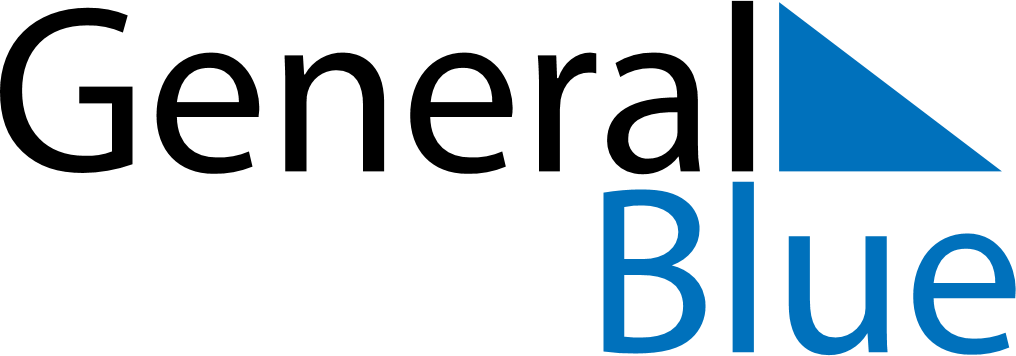 March 2030March 2030March 2030NorwayNorwaySundayMondayTuesdayWednesdayThursdayFridaySaturday123456789Carnival10111213141516171819202122232425262728293031